PurposeThis program is to create and implement strategies to identify at-risk families and enhance the services to those children and families as a means of trying to safely preserve the family and prevent the trauma of the child(ren) entering foster care.IntroductionRichmond County has seen a significant increase in Foster Care entries in calendar year 2020. We believe that a child being removed from the home of their family is a traumatic event that can have lifelong implications to their well-being and should only be used as a last resort. We, in partnership with our Juvenile Court partners, are committed to creating and implementing strategies to reduce the number of children that enters the foster care system.Families FirstA.I.M ProjectPurposeThis program is to create and implement strategies to identify at-risk families and enhance the services to those children and families as a means of trying to safely preserve the family and prevent the trauma of the child(ren) entering foster care.IntroductionRichmond County has seen a significant increase in Foster Care entries in calendar year 2020. We believe that a child being removed from the home of their family is a traumatic event that can have lifelong implications to their well-being and should only be used as a last resort. We, in partnership with our Juvenile Court partners, are committed to creating and implementing strategies to reduce the number of children that enters the foster care system.PurposeThis program is to create and implement strategies to identify at-risk families and enhance the services to those children and families as a means of trying to safely preserve the family and prevent the trauma of the child(ren) entering foster care.IntroductionRichmond County has seen a significant increase in Foster Care entries in calendar year 2020. We believe that a child being removed from the home of their family is a traumatic event that can have lifelong implications to their well-being and should only be used as a last resort. We, in partnership with our Juvenile Court partners, are committed to creating and implementing strategies to reduce the number of children that enters the foster care system.PurposeThis program is to create and implement strategies to identify at-risk families and enhance the services to those children and families as a means of trying to safely preserve the family and prevent the trauma of the child(ren) entering foster care.IntroductionRichmond County has seen a significant increase in Foster Care entries in calendar year 2020. We believe that a child being removed from the home of their family is a traumatic event that can have lifelong implications to their well-being and should only be used as a last resort. We, in partnership with our Juvenile Court partners, are committed to creating and implementing strategies to reduce the number of children that enters the foster care system.Richmond County DFCSImplementationImmediate Intensive ServicesFamily Team MeetingsStrength and Needs AssessmentsStatus Reports sent to courtsCase Planning Weekly Family Meetings “The biggest room in the world is the room for Improvement.”ImplementationImmediate Intensive ServicesFamily Team MeetingsStrength and Needs AssessmentsStatus Reports sent to courtsCase Planning Weekly Family Meetings GoalsSafely prevent removals to foster care through targeted, effective, community-based prevention services;Support a model of extended family preservation that allows children to remain in their communities;Ensure children are appropriately placed in settings that meet individual needs and preserve family and community connections; andLeverage and invest in communities to provide adequate and effective service capacity statewide.ImplementationImmediate Intensive ServicesFamily Team MeetingsStrength and Needs AssessmentsStatus Reports sent to courtsCase Planning Weekly Family Meetings Contact Us:DFCS Case Manager: _________________Telephone: ___________________________Email: _______________________________3310 Old Louisville RdAugusta, Ga 30906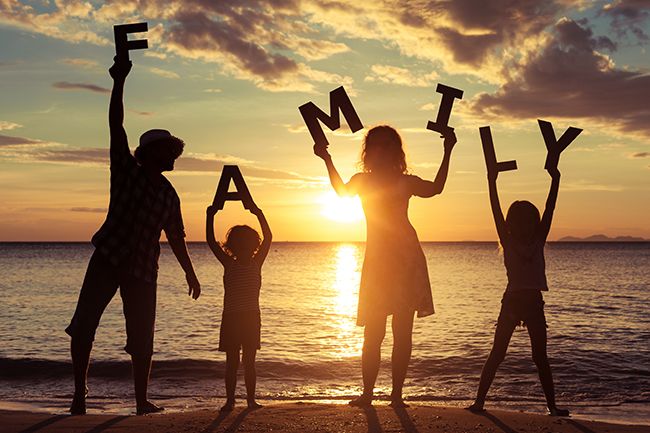 GoalsSafely prevent removals to foster care through targeted, effective, community-based prevention services;Support a model of extended family preservation that allows children to remain in their communities;Ensure children are appropriately placed in settings that meet individual needs and preserve family and community connections; andLeverage and invest in communities to provide adequate and effective service capacity statewide.Contact Us:DFCS Case Manager: _________________Telephone: ___________________________Email: _______________________________3310 Old Louisville RdAugusta, Ga 30906GoalsSafely prevent removals to foster care through targeted, effective, community-based prevention services;Support a model of extended family preservation that allows children to remain in their communities;Ensure children are appropriately placed in settings that meet individual needs and preserve family and community connections; andLeverage and invest in communities to provide adequate and effective service capacity statewide.Contact Us:DFCS Case Manager: _________________Telephone: ___________________________Email: _______________________________3310 Old Louisville RdAugusta, Ga 30906